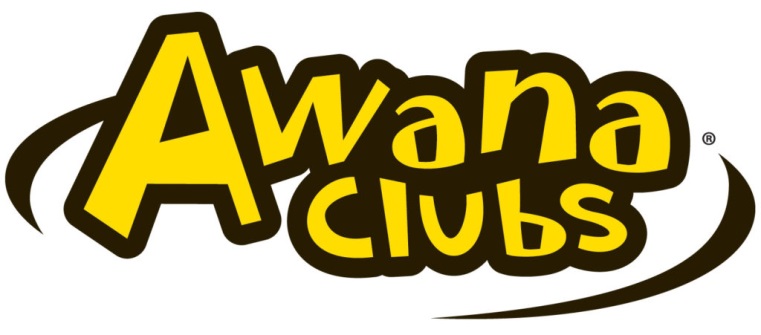 Service Opportunities*:HELPERS in ALL AREASTheme Nights*: Missionary Night- meet one of our missionaries
AWANA Kick-Off Night – “Let Your Light Shine” – Warm yourselves by the fire, roast hot dogs, and make s’mores as we remember to let our light shine for Jesus
Dress up as your favorite bible character Night – Come in your favorite costume. Let your imagination go wild and become a bible character- Bring A Friend Night- Crazy Hair Night – Any crazy style is welcomed here. Even washable hair spray paint can be a nice added touch.Christmas Celebration- Do a craft for ChristmasPajama Night – Wear your comfy PJs. Bring slippers if you want to feel extra cozy.
Jersey Night – Support your favorite sports team by wearing their shirt or jerseyHat Night – Wear your favorite hat to club. Clashy Night – Make sure your clothes don’t match on this night – plaids with stripes are in.



*Themes are subject to change and more themes may be added throughout the year so stay tuned!AWANA Schedule 2021/2022AWANA Schedule 2021/2022September 12– Opening Club NightSeptember 19– Missionary NightSeptember 26 – October 3–  AWANA Kick-Off- Let your light shineOctober 10– October 17– October 24 – NO AWANAFall Missions ConferenceOctober 31 – Dress Up As your Favorite Bible CharacterNovember 7 – November 14  Bring A Friend NightNovember 21 – Thanksgiving CelebrationNo Gym Time- Craft TimeNovember 28 – No AWANAThanksgiving BreakDecember 5 – Crazy Hair NightDecember 12 – December 19 – Christmas CelebrationNo Gym Time- Craft TimeDecember 26 – No AWANAChristmas BreakJanuary 2 – No AWANAChristmas BreakJanuary 9 – January 16 – Popcorn nightJanuary 23 – January 30 – Pajama NightNo Gym Time- Craft TimeFebruary 6 – February 13 – Jersey Night- wear your favorite team jerseyFebruary 20 – No AWANAWinter BreakFebruary 27-March 6 – Grand PrixMarch 13 – March 20 – Hat NightMarch 27– April 3 – April 10 – Resurrection Related ThemeNO Gym Time- Craft TimeApril 17 – No AWANAResurrection SundayApril 24 – May 1 – Clashy NightMay 8 – No AWANAMother’s DayMay 15-May 22– Closing Ceremony (during the evening service)